Муниципальное бюджетное дошкольное образовательное учреждение«Детский сад комбинированного вида № 19 «Рябинка»_____________________________________________________________________. Рубцовск, ул.Киевская, 3тел.: (38557) 2-18-88Е-mail: ryabinka.detskiysad19@mail.ruКонспект непосредственной образовательной деятельности( экология + аппликация)« Весна- красна» старшая группа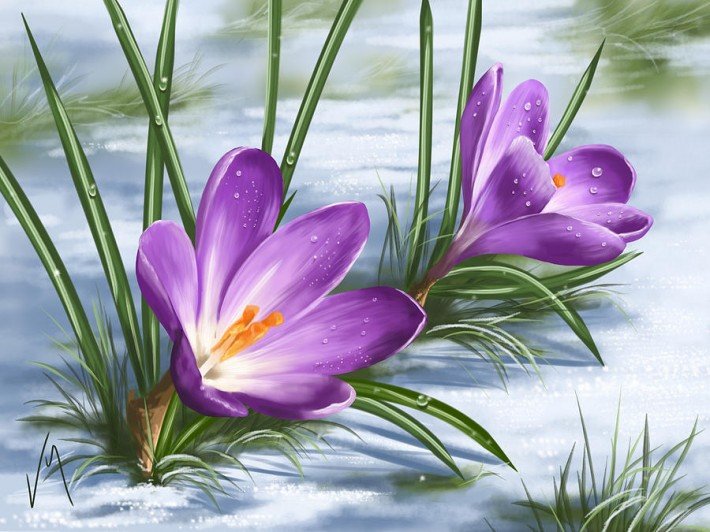                                                                                                     Воспитатель:                                                                                                    Кунгуровой И.В.Цель: Формирование представлений о времени года- весне.Задачи: Образовательные: Познакомить с разной весной ( полевой, речной, лесной); закрепить знания о весенних изменениях в живой и неживой природе; разучить с  детьми закличку; закрепить представление детей о перелетных птицах, о лесе, его обитателях.Развивающие: Развивать память, мышление, связную речь, умение читать стихи с выражением.Воспитательные: Воспитывать радостное , заботливое отношение детей к пробуждающейся природе.Словарная работа: лазурь, красна, заклички.Материалы: картины о весне полевой, речной, лесной.Методы и приемы: беседа, загадывание загадок, рассматривание картин, физкультминутка.Предварительная работа: Разучивание стихов, беседы о весне, наблюдение за наступившей весной.ХОД ЗАНЯТИЯ:I Вводная часть.Воспитатель: Ребята, отгадайте загадку.Шагает красавица,     Легко земли касается,     Идет на поле, на реку,           И по снежку и по цветку.Воспитатель: О каком времени года эта загадка?Дети: О весне.Воспитатель: Конечно о весне. Наше занятие таки называется « Весна- красна».- А почему в народе говорят весна- красна, что значит это слово- красна.Дети: Красивая.Воспитатель: Послушайте, как описывает в своем стихотворении А.Плещеев весну.     Уж тает снег, бегут ручьи      В окно повеяло весною…   Заплещут скоро соловьи     И лес оденется листвою!Чиста небесная лазурь          Теплей и ярче солнце стало,       Пора метелей злых и бурь     Опять надолго миновала.II Основная часть.Беседа о полевой весне и чтение стихотворений.Воспитатель: Ребята, а вы знаете, что весна бывает разная: полевая, речная. Лесная.Первой приходит весна полевая. Мы рассмотрим эту картину,  А Максим и Саша прочтут нам стихи.Надо мною столько неба-                                  К нам весна шагаетОдному не удержать!                                         Быстрыми шагамиЯ хочу чтоб все на свете                                    И сугробы таютВышли в поле подышать.                                 Под ее ногами.                                                                             Черные проталины на полях видны                                                                              Видно очень теплые, ноги у весны.Воспитатель: На потеплевшую землю начинают прилетать наши пернатые друзья и приносят весну на своих крыльях. Как называются птицы, которые прилетают к нам весной?Дети: Перелетные.Воспитатель: А почему они улетают от нас осенью?Дети: нечего есть, холодно.Стук в дверь. Входит Лесовичек.Отгадывание загадок с героем.Лесовичек: Здравствуйте, дети!Дети: Здравствуй Лесовичек.Воспитатель: Что случилось?Лесовичек: Наступила весна, а у меня в лесу не слышно пения птиц.Воспитатель: А какие птицы должны были прилететь?Лесовичек: Не знаю, разные, их всегда много по полям, по рощам да по лесам летает.Воспитатель: А наши дети знают перелетных птиц.Лесовичек: А вот я сейчас проверю.Загадывает загадки.        Всех прилетных птиц черней,Чистит пашню от червей.           Взад , вперед по пашне вскачь.А зовется птица…( грач)На шесте дворец,Во дворце певец,           А зовут его… (скворец) Гнездо не строит никогда,Соседкам яйца оставляет,   И о птенцах не вспоминает.( Кукушка)      Угадайте, что за птичка:    Темненькая невеличка,Беленькая с живота,                Хвост раздвинут в два хвоста.              ( Ласточка)Лесовичек: Какие молодцы, как много птиц знаете, но как же позвать их ко мне в лес?Воспитатель: А для этого люди придумывали заклички, и «Закликали» птиц, т.е звали их. Давайте выучим закличку, и ты Лесовичек с нами учи, будешь у себя в лесу ее петь.                       Уж ты пташечки, щебетушечки,Прилетайте к нам.                    Весну ясную, весну красную,Принесите к нам.Лесовичек: Спасибо , что научили меня, теперь я знаю, как позвать птиц в свой лес.Воспитатель: Ребята, а вы знаете, как мы и весной можем помочь птицам?Дети: Вывесить скворечники, кусочки ваты и лоскутки ткани на деревья.Лесовичек: Спасибо вам ребята за совет, а мне пора в лес. До свидания.Уходит Лесовичек.Беседа о речной весне.Воспитатель:                               Еще не весь растаял снег на полях         А солнце ласково смеется Светит ярче, горячей.  Разговорчивый ручей.На реке стал трескаться и ломаться лед. Как называется это явление.Дети: Ледокол, а затем ледоход.Воспитатель: И река вырывается на волю. Начинается весна речная.« Как хорошо в  это время года попрыгать по льдинам.Дети: Это опасно.Воспитатель: А как перейти реку?Дети: Через мост.Воспитатель: Давайте построим мост.Физминутка.Делятся на две группы и делают мостик из строительного материала.Воспитатель: Теперь можно перейти речку, все целы и невредимы.4) Беседа о весне в лесу.Воспитатель: А теперь посмотрите, начинается весна лесная.На полянке у тропинке,Пробиваются травинки,С бугорка ручей бежит,А под елкой снег лежит.-А какие чудеса происходят весной в лесу?Дети: Тает снег, солнце светит ярче, горячее, первая трава, почки набухают, прилетают птицы и строят гнезда.Воспитатель: Саша прочтет стихотворение Л.Яхнина « Апрель»  Синее небо,  Синие тени,  Синие реки,      Сбросили лед.
              Синий подснежник          Житель весенний                  На синей проталинке     Смело растет.Воспитатель: Послушайте, какая история произошла в лесу.Ладонщиков « Медведь проснулся»- Вика Якименко.Воспитатель: А кто еще пробудился ото сна после зимы?Дети: Еж, барсук.Воспитатель: А что еще происходит с животными весной?Дети: Появляются детеныши, меняют шубки.III  Заключительная часть.Воспитатель: Мы с вами рассмотрели весну разную, но признаки у весны одинаковые. Хочется закончить занятие стихотворением:   Весна, весна красная!Приди весна ясная!        Приди весна с радостью,         Приди весна с милостью.  С дождем обильным,                                                      Принеси урожай,        В наш счастливый край.